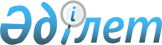 Об утверждении Положения государственного учреждения "Отдел ветеринарии Осакаровского района"
					
			Утративший силу
			
			
		
					Постановление акимата Осакаровского района Карагандинской области от 2 марта 2015 года № 14/01. Зарегистрировано Департаментом юстиции Карагандинской области 26 марта 2015 года № 3072. Утратило силу постановлением акимата Осакаровского района Карагандинской области от 27 апреля 2016 года № 21/03      Сноска. Утратило силу постановлением акимата Осакаровского района Карагандинской области от 27.04.2016 № 21/03 (вводится в действие по истечении десяти календарных дней после дня его первого официального опубликования).

      Примечание РЦПИ:

      В тексте документа сохранена пунктуация и орфография оригинала.

      В соответствии со  статьей 41 Гражданского кодекса Республики Казахстан от 27 декабря 1994 года,  подпунктом 8) статьи 18 Закона Республики Казахстан от 1 марта 2011 года "О государственном имуществе",  Указом Президента Республики Казахстан от 29 октября 2012 года № 410 "Об утверждении Типового положения государственного органа Республики Казахстан" акимат района ПОСТАНОВЛЯЕТ:

      1. Утвердить прилагаемое  Положение государственного учреждения "Отдел ветеринарии Осакаровского района".

      2. Контроль за выполнением данного постановления возложить на заместителя акима района Молдабаева Асылбека Сериковича.

      3. Настоящее постановление вводится в действие со дня его первого официального опубликования.

 Положение
государственного учреждения
“Отдел ветеринарии Осакаровского района”
1. Общие положения      1. Государственное учреждение “Отдел ветеринарии Осакаровского района” является государственным органом Республики Казахстан, осуществляющим руководство в сфере ветеринарии. 

      2. Государственное учреждение “Отдел ветеринарии Осакаровского района” осуществляет свою деятельность в соответствии с  Конституцией и законами Республики Казахстан, актами Президента и Правительства Республики Казахстан, иными нормативными правовыми актами Республики Казахстан, а также настоящим Положением. 

      3. Государственное учреждение “Отдел ветеринарии Осакаровского района” является юридическим лицом в организационно-правовой форме государственного учреждения, имеет печати и штампы со своим наименованием на государственном языке, бланки установленного образца, в соответствии с законодательством Республики Казахстан счета в органах казначейства. 

      4. Государственное учреждение “Отдел ветеринарии Осакаровского района” вступает в гражданско-правовые отношения от собственного имени. 

      5. Государственное учреждение “Отдел ветеринарии Осакаровского района” имеет право выступать стороной гражданско-правовых отношений от имени государства, если оно уполномочено на это в соответствии с законодательством. 

      6. Государственное учреждение “Отдел ветеринарии Осакаровского района” по вопросам своей компетенции в установленном законодательством порядке принимает решения, оформляемые приказами руководителя государственного учреждения “Отдел ветеринарии Осакаровского района” и другими актами, предусмотренными законодательством Республики Казахстан. 

      7. Структура и лимит штатной численности государственного учреждения “Отдел ветеринарии Осакаровского района” утверждаются в соответствии с действующим законодательством.

      8. Местонахождение юридического лица: 101000, Республика Казахстан, Карагандинская область, Осакаровский район, поселок Осакаровка, улица Шетке булак, 1. 

      9. Полное наименование государственного органа – государственное учреждение “Отдел ветеринарии Осакаровского района”. 

      10. Настоящее Положение является учредительным документом государственного учреждения “Отдел ветеринарии Осакаровского района”. 

      11. Финансирование деятельности государственного учреждения “Отдел ветеринарии Осакаровского района” осуществляется из местного бюджета. 

      12. Государственному учреждению “Отдел ветеринарии Осакаровского района” запрещается вступать в договорные отношения с субъектами предпринимательства на предмет выполнения обязанностей, являющихся функциями государственного учреждения “Отдел ветеринарии Осакаровского района”. 

      Если государственному учреждению “Отдел ветеринарии Осакаровского района” законодательными актами Республики Казахстан представлено право осуществлять приносящую доходы деятельность, то доходы, полученные от такой деятельности, направляются в доход государственного бюджета.

 2. Миссия, основные задачи, функции, права и обязанности государственного органа      13. Миссия государственного учреждения “Отдел ветеринарии Осакаровского района”:

      реализация государственной политики, государственных и иных программ в области ветеринарии в установленном законодательством порядке в целях обеспечения эпизоотического благополучия региона по особо опасным заболеваниям животных и безопасности пищевой продукции.

      14. Задачи:

      1) охрана здоровья населения от болезней, общих для животных и человека;

      2) защита животных от болезней и их лечение;

      3) обеспечение ветеринарно-санитарной безопасности;

      4) охрана территории соответствующей административно-территориальной единицы от заноса и распространения заразных и экзотических болезней животных из других государств; 

      5) предупреждение и ликвидация загрязнения окружающей среды при осуществлении физическими и юридическими лицами деятельности в области ветеринарии. 

      15. Функции:

      1) внесение в местный представительный орган области для утверждения правил содержания животных, правил содержания и выгула собак и кошек, правил отлова и уничтожения бродячих собак и кошек, предложений по установлению границ санитарных зон содержания животных; 

      2) организация отлова и уничтожения бродячих собак и кошек; 

      3) организация строительства скотомогильников (биотермических ям) и обеспечение их содержания в соответствии с ветеринарными (ветеринарно-санитарными) требованиями; 

      4) организация и обеспечение предоставления заинтересованным лицам информации о проводимых ветеринарных мероприятиях; 

      5) организация и проведение просветительной работы среди населения по вопросам ветеринарии; 

      6) организация государственных комиссий по приему в эксплуатацию объектов производства, осуществляющих выращивание животных, заготовку (убой), хранение, переработку и реализацию животных, продукции и сырья животного происхождения, а также организаций по производству, хранению и реализации ветеринарных препаратов, кормов и кормовых добавок; 

      7) обезвреживание (обеззараживание) и переработка без изъятия животных, продукции и сырья животного происхождения, представляющих опасность для здоровья животных и человека; 

      8) возмещение владельцам стоимости обезвреженных (обеззараженных) и переработанных без изъятия животных, продукции и сырья животного происхождения, представляющих опасность для здоровья животных и человека; 

      9) подготовка проектов решений акимата района об установлении карантина или ограничительных мероприятий по представлению главного государственного ветеринарно-санитарного инспектора соответствующей территории в случае возникновения заразных болезней животных на территории района; 

      10) подготовка проектов решений акимата района о снятии ограничительных мероприятий или карантина по представлению главного государственного ветеринарно-санитарного инспектора соответствующей территории после проведения комплекса ветеринарных мероприятий по ликвидации очагов заразных болезней животных на территории района; 

      11) утверждение списка государственных ветеринарных врачей, имеющих право выдачи ветеринарно-санитарного заключения на объекты государственного ветеринарно-санитарного контроля и надзора; 

      12) организация и осуществление государственного ветеринарно-санитарного контроля и надзора за соблюдением физическими и юридическими лицами законодательства Республики Казахстан в области ветеринарии; 

      13) проведение обследования эпизоотических очагов в случае их возникновения; 

      14) выдача акта эпизоотологического обследования; 

      15) осуществление государственного ветеринарно-санитарного контроля и надзора на предмет соблюдения требований законодательства Республики Казахстан в области ветеринарии: 

      16) на объектах внутренней торговли; 

      17) на объектах производства, осуществляющих выращивание животных, заготовку (убой), хранение, переработку и реализацию животных, продукции и сырья животного происхождения, а также в организациях по хранению и реализации ветеринарных препаратов, кормов и кормовых добавок (за исключением связанных с импортом и экспортом); 

      18) у лиц, осуществляющих предпринимательскую деятельность в области ветеринарии за исключением производства ветеринарных препаратов; 

      19) при транспортировке (перемещении), погрузке, выгрузке перемещаемых (перевозимых) объектов в пределах соответствующей административно-территориальной единицы, за исключением их экспорта (импорта) и транзита; 

      20) на всех видах транспортных средств, по всем видам тары, упаковочных материалов, которые могут быть факторами передачи возбудителей болезней животных, за исключением экспорта (импорта) и транзита; 

      21) на скотопрогонных трассах, маршрутах, территориях пастбищ и водопоя животных, по которым проходят маршруты транспортировки (перемещения); 

      22) на территориях, в производственных помещениях и за деятельностью физических и юридических лиц, выращивающих, хранящих, перерабатывающих, реализующих или использующих перемещаемые (перевозимые) объекты, за исключением экспорта (импорта) и транзита; 

      23) осуществление государственного ветеринарно-санитарного контроля и надзора за соблюдением зоогигиенических и ветеринарных (ветеринарно-санитарных) требований при размещении, строительстве, реконструкции и вводе в эксплуатацию скотомогильников (биотермических ям), объектов государственного ветеринарно-санитарного контроля и надзора, связанных с содержанием, разведением, использованием, производством, заготовкой (убоем), хранением, переработкой и реализацией, а также при транспортировке (перемещении) перемещаемых (перевозимых) объектов; 

      24) составление акта государственного ветеринарно-санитарного контроля и надзора в отношении физических и юридических лиц; 

      25) организация проведения ветеринарных мероприятий по энзоотическим болезням животных на территории района; 

      26) организация проведения ветеринарных мероприятий по профилактике, отбору проб биологического материала и доставке их для диагностики особо опасных болезней животных по перечню, утверждаемому уполномоченным органом, а также других болезней животных; 

      27) организация проведения мероприятий по идентификации сельскохозяйственных животных, ведению базы данных по идентификации сельскохозяйственных животных; 

      28) определение потребности в изделиях (средствах) и атрибутах для проведения идентификаций сельскохозяйственных животных и передача информации в местный исполнительный орган области; 

      29) свод, анализ ветеринарного учета и отчетности и их представление в местный исполнительный орган области; 

      30) внесение предложений в местный исполнительный орган области по ветеринарным мероприятиям по профилактике заразных и незаразных болезней животных;

      31) внесение предложений в местный исполнительный орган области по перечню энзоотических болезней животных, профилактика и диагностика которых осуществляются за счет бюджетных средств; 

      32) организация хранения ветеринарных препаратов, приобретенных за счет бюджетных средств, за исключением республиканского запаса ветеринарных препаратов; 

      33) внесение предложений в местный исполнительный орган области о ветеринарных мероприятиях по обеспечению ветеринарно-санитарной безопасности на территории соответствующей административно-территориальной единицы; 

      34) организация санитарного убоя больных животных; 

      35) прием уведомлений от физических и юридических лиц о начале или прекращении осуществления предпринимательской деятельности в области ветеринарии, а также ведение государственного электронного реестра разрешений и уведомлений в соответствии с  Законом Республики Казахстан "О разрешениях и уведомлениях"; 

      36) оказание государственных услуг населению; 

      37) обеспечение контроля за использованием и сохранностью коммунального имушества;

      38) осуществление иных функций в соответствии с законодательством Республики Казахстан.

      16. Права и обязанности: 

      1) вносить на рассмотрение акимата и акима района предложения по основным направлениям развития, оперативному решению проблем в сфере ветеринарии; 

      2) запрашивать и получать от государственных органов, иных организаций и граждан необходимую информацию, документы и иные материалы по вопросам, входящим в компетенцию государственного учреждения “Отдел ветеринарии Осакаровского района” для осуществления возложенных на него задач; 

      3) проводить информационно-разъяснительную работу в средствах массовой информации, обмениваться опытом работы с аналогичными государственными органами региона, взаимодействовать с работодателями по вопросам, входящим в компетенцию государственного учреждения “Отдел ветеринарии Осакаровского района”;

      4) осуществлять иные права и выполнять иные обязанности, предусмотренные законодательством Республики Казахстан.

 3. Организация деятельности государственного органа      17. Руководство государственного учреждения “Отдел ветеринарии Осакаровского района” осуществляется первым руководителем, который несет персональную ответственность за выполнение возложенных на государственное учреждение “Отдел ветеринарии Осакаровского района” задач и осуществление им своих функций. 

      18. Первый руководитель государственного учреждения “Отдел ветеринарии Осакаровского района” назначается на должность и освобождается от должности акимом Осакаровского района. 

      19. Полномочия первого руководителя государственного учреждения “Отдел ветеринарии Осакаровского района”:

      1) определяет функциональные обязанности и полномочия должностных лиц государственного учреждения “Отдел ветеринарии Осакаровского района”;

      2) в соответствии с законодательством Республики Казахстан назначает на должность и освобождает от должности работников государственного учреждения “Отдел ветеринарии Осакаровского района”;

      3) утверждает регламент работы государственного учреждения “Отдел ветеринарии Осакаровского района”;

      4) осуществляет в порядке, установленном законодательством Республики Казахстан, поощрение работников, оказание материальной помощи, наложение дисциплинарных взысканий на сотрудников государственного учреждения “Отдел ветеринарии Осакаровского района” в установленном законодательством порядке;

      5) подписывает приказы и дает указания по вопросам, входящим в его компетенцию, обязательные для выполнения всеми работниками государственного учреждения “Отдел ветеринарии Осакаровского района”;

      6) представляет государственное учреждение “Отдел ветеринарии Осакаровского района” во всех государственных органах и иных организациях независимо от форм собственности в соответствии с действующим законодательством Республики Казахстан;

      7) проводит совещания с участием руководителей подведомственных организаций;

      8) принимает меры по противодействию коррупции и несет за это персональную ответственность;

      9) обеспечивает разработку структуры государственного учреждения “Отдел ветеринарии Осакаровского района”; 

      10) утверждает перспективные и текущие планы работы государственного учреждения “Отдел ветеринарии Осакаровского района”; 

      11) осуществляет личный прием граждан; 

      12) выполняет поручения акима района; 

      13) осуществляет иные полномочия в соответствии с законодательством Республики Казахстан. 

      Исполнение полномочий первого руководителя государственного учреждения “Отдел ветеринарии Осакаровского района в период его отсутствия осуществляется лицом, его замещающим в соответствии с действующим законодательством.

 4. Имущество государственного органа      20. Государственное учреждение “Отдел ветеринарии Осакаровского района” может иметь на праве оперативного управления обособленное имущество в случаях, предусмотренных законодательством. 

      Имущество государственного учреждения “Отдел ветеринарии Осакаровского района” формируется за счет имущества, переданного ему собственником, а также имущества (включая денежные доходы), приобретенного в результате собственной деятельности и иных источников, не запрещенных законодательством Республики Казахстан. 

      21. Имущество, закрепленное за государственным учреждением “Отдел ветеринарии Осакаровского района”, относится к коммунальной собственности. 

      22. Государственное учреждение “Отдел ветеринарии Осакаровского района” не вправе самостоятельно отчуждать или иным способом распоряжаться закрепленным за ним имуществом и имуществом, приобретенным за счет средств, выданных ему по плану финансирования, если иное не установлено законодательством.

 5. Реорганизация и упразднение государственного органа      23. Реорганизация и упразднение государственного учреждения “Отдел ветеринарии Осакаровского района” осуществляются в соответствии с законодательством Республики Казахстан.


					© 2012. РГП на ПХВ «Институт законодательства и правовой информации Республики Казахстан» Министерства юстиции Республики Казахстан
				Аким района

С. Аймаков

Утверждено

постановлением акимата

Осакаровского района

от 2 марта 2015 года № 14/01

